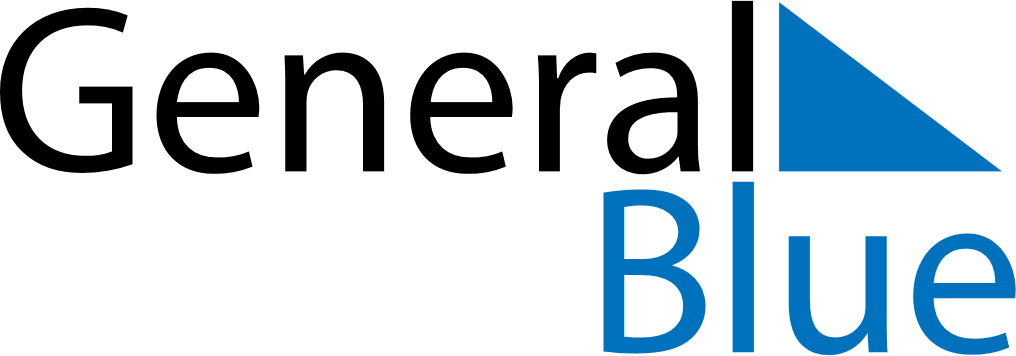 August 2090August 2090August 2090August 2090August 2090SundayMondayTuesdayWednesdayThursdayFridaySaturday12345678910111213141516171819202122232425262728293031